NillumbikInvasive Species Action PlanJune 2015Executive summaryThe introduction and spread of invasive plants, animals and pathogens is one of the greatest threats to biodiversity, primary production and amenity in Nillumbik (Biodiversity Strategy 2012). Invasive species compete with indigenous plants, animals and other desirable species for resources, spread disease and prey on desired species for food. The most effective way to manage invasive species is to prevent their initial incursion. Invasive species have the ability to establish rapidly in new areas and require a timely and rapid response. Many invasive species are already widely established in Nillumbik and their eradication across large areas is not achievable with existing resources. Priorities for the control of these species needs to focus resources where the benefits of management are greatest. Council recognises that the management of invasive species across the Shire requires the engagement and involvement of numerous stakeholders. Creating a shared understanding of invasive species issues, the most effective control techniques and our strategic direction for management is critical to success.The Nillumbik Invasive Species Action Plan aims to prevent new incursions, contain existing populations and adaptively manage widespread species. The Plan seeks to foster a cooperative culture where all relevant stakeholders contribute with the aim of minimising the impacts of invasive species in Nillumbik. The vision of the Nillumbik Invasive Species Action Plan is that: ‘We are working together to minimise the negative impacts of invasive species’. The Plan identifies five goals to realise this vision:Improving agricultural assets on private land through control of invasive species.Improving biodiversity assets on private land through control of invasive species.Minimising the impacts of invasive species on roadsides.Managing invasive species in Council’s bushland and wetland reserves.Managing invasive species information.In order to do this Council will take a Shire-wide view of invasive species management, implement a biosecurity approach, prioritise the protection of high value environmental and agricultural assets and work in partnership with all stakeholders. The goals, objectives and actions of the Nillumbik Invasive Species Action Plan aim to deliver specific measurable outcomes that complements Nillumbik’s targets for biodiversity enhancement as identified in the Nillumbik Biodiversity Strategy 2012 and the Green Wedge Management Plan 2010-2025.IntroductionAbout the PlanInvasive plants, animals and pathogens are having significant impacts on the environmental, cultural, social and economic values of the Shire of Nillumbik. Impacts include loss of biodiversity, reduced agricultural productivity, deterioration of the quality of sporting grounds and playgrounds, damage to aboriginal and heritage sites, issues of safety and site access and increased fuel loads. This Plan supports a landscape view of invasive species management across the Shire and within the Port Phillip and Westernport Region.  The Plan provides a strategic and coordinated approach to invasive species management across the Shire. It lays out the scope, vision, goals, guiding principles and actions that staff, external agencies, contractors and landowners can use to manage invasive species within Nillumbik.  Vision The vision of the Invasive Species Action Plan is that: ‘We are working together to minimise the negative impacts of invasive species’. GoalsNillumbik has five invasive species management goals:Improving agricultural assets on private land through control of invasive species.Improving biodiversity assets on private land through control of invasive species.Minimising the impacts of invasive species on roadsides.Managing invasive species in Council’s bushland and wetland reserves.Managing invasive species information.ScopeThe Plan is designed to build on the effort and dedication of Council, external agencies and community over the years to provide an effective and coordinated strategy for moving forward in the management of invasive species across the Shire. The Plan provides a response to invasive species management with a focus on the roles and responsibilities of Council. It includes actions to be undertaken directly by Council staff in managing public land and in supporting residents and community groups to mitigate the impact of invasive species on private land.The Plan ensures that Council:Aligns with National and State legislation and policy relating to invasive species.Implements best practice in invasive species management on council-owned land.Works strategically within council and externally with community and other agencies.Maximises opportunities to engage and support private landholders to manage invasive species on their land.The Plan follows the biosecurity approach as adopted by the Victorian Government ‘Invasive Plants and Animals Policy Framework’ (DEPI 2010) as an effective way to plan, manage and invest funds in invasive species control. The Plan will guide Council, land owners and external agencies in the:Prevention of the entry and establishment of new infestations of high threat invasive species.Eradication of high threat invasive species in the early stage of establishment.Containment of high threat invasive species that are of limited distribution.Asset based management of key biodiversity and agricultural assets within the Shire by reducing the impact of high threat invasive species. The biosecurity approach supports the management of invasive species at all stages of invasion – from preventing the entry of new species to managing widespread infestations. The Shire’s ‘assets’ are the natural ecosystems and agricultural resources that require protection from the impacts of invasive species to maintain and improve amenity, biodiversity and productivity. In addition, endangered species such as the Rosella Spider Orchid or Brush-tailed Phascogale are also considered a Shire asset in need of protection from invasive species. ‘High threat invasive species’ are those plants, animals or pathogens not native to the region, that due to their proven ability to rapidly establish and flourish in new environments, have the potential to seriously threaten the agricultural production and environmental biodiversity of the Shire.The invasive species considered in the Plan are those that Council has a legal responsibility to manage on its land as declared under the Catchment and Land Protection Act 1994 (CaLP Act 1994), or that Council recognises as a significant environmental or agricultural weed or pest in the Shire. Limited resources restrict the number of invasive species that can realistically be managed within Nillumbik. Consequently species and actions are prioritised.The impacts of native wildlife species are not within the scope of this Plan. Native species such as the Eastern Grey Kangaroo, Brush-tail possum, flocking Sulphur-crested Cockatoo etc., that may occur in large numbers and be considered a problem in some situations, are protected under the Victorian Wildlife Guarantee Act (1975) and in the case of the Grey-headed Flying-fox the Commonwealth’s Environment Protection and Biodiversity Conservation Act (1999). Any action to control such species comes under the oversight of the Department of Environment, Land, Water and Planning (DELWP).The Plan provides the framework for invasive species management for the next 5 years. It supersedes the Nillumbik Rabbit Action Plan (2009) and Nillumbik Weed Action Plan (2008). The Plan will be reviewed in 5 years with invasive species lists amended on an as-needs basis.Guiding principles The Nillumbik Invasive Species Action Plan promotes the following principles in the management of invasive species.Risk managementManagement of invasive species that pose the greatest risk.Management methods that reduce the risk to biodiversity, cultural and productive assets and to people.Asset basedProtecting the highest value assets at the greatest risk.Biosecurity approachManagement of invasive species at all stages of invasion.Economic returns for managing invasive species are much higher when infestations are new or small.Landscape scaleInvasive species can disperse long distances and therefore need to be managed collectively at a landscape scale to achieve long term benefits.Managing at a landscape scale means considering invasive species at all scales, from the impact on an individual plant or animal, a reserve or property, the Shire, the State or the Country.Collaborative / Cross-tenureManagement of invasive species is only achieved at a landscape scale when we work together across different land tenures.StrategicDecisions are based on the best available evidence.Planning manages risks, is asset based and follows the biosecurity approach.Planning is targeted, coordinated and integrated across different programs and different stakeholders.MERI approachThis is an approach for monitoring, evaluating, reporting on and improving the delivery of natural resource management projects (Australian Government, 2009).MERI consists of four elements: Monitoring – Collecting the dataEvaluation – Interpreting the dataReporting – Presenting the monitoring and evaluationImprovement – Changing processes based on the monitoring and evaluation.EthicalInvasive species are living creatures.Control methods should minimise pain (humane control methods).Prevention and methods that keep species at lower numbers reduces the need for culling.StakeholdersDeveloping partnerships is critical to the success of invasive species management programs. Invasive species spread across Shire boundaries and waterway frontage, private and public land and from commercial and private enterprises. The benefits of partnerships for invasive species management can include the sharing of knowledge, experience and resources. It encourages the coordination of activities to achieve more effective outcomes. Helping people to understand the key invasive species issues, involving people in invasive species control using the most effective techniques and focusing people’s energy in the right direction is critical to invasive species management. Acronyms:ARI: Arthur Rylah InstituteDE: Department of EnvironmentDELWP: Department of Environment, Land, Water and PlanningCCS: Community Correctional ServicesCFA: Country Fire AuthorityMAV: Municipal Association of VictoriaPPWCMA: Port Phillip and Westernport Catchment Management AuthorityNSC: Nillumbik Shire CouncilNillumbik ShireNillumbik is known as the Green Wedge Shire – the ‘lungs’ of Melbourne. The Shire is characterised by a unique natural environment, rich agricultural land, open spaces and healthy waterways. Land use inside the Green Wedge consists of 47 per cent rural residential, 20 per cent agricultural, 14 per cent conservation, 6 per cent vacant rural land, 6 per cent recreation, 6 per cent public utilities and 0.6 per cent other, e.g. shops and schools. There are approximately 200 active agribusinesses within Nillumbik, which provide important local food production, support biodiversity, undertake landscape management and protect cultural values.  The Shire of Nillumbik is home to over 1,000 indigenous flora species, 64 of which are listed as significant species including the Rosella Spider Orchid and Clover Glycine. Supporting and often relying on these plants are 342 indigenous fauna species, 63 of which are listed as significant species including the Brush-tail Phascogale, Lace Monitor, Eltham Copper Butterfly and Wedge-tailed Eagle (Biodiversity Report 2012).The total area of the Shire is approximately 43,000 hectares. Of this DELWP estimates 20,000ha of land is remnant vegetation. The percentage of intact vegetation by land tenure within Nillumbik is as follows:61 per cent private land24 per cent national park/reserveEight per cent other crown land Five per cent Melbourne WaterTwo per cent Nillumbik Shire CouncilThe eastern and northern boundaries of the Shire are dominated by bushland reserves including Kinglake National Park, Parks Victoria reserves along the Yarra and Plenty Rivers, Panton Hill Bushland Reserve System and the Warrandyte-Kinglake Nature Conservation Reserve. In addition, 376km of roadside reserves are classified as high conservation value.Private land also supports many significant biodiversity values. Within Nillumbik, 2,750 ha of private land is protected under Trust for Nature Conservation Covenants. The extent of valuable conservation land in private ownership indicates that invasive species management must have considerable regard for private land as well as public reserves.  Invasive Species in NillumbikAn invasive species is defined as:“a species occurring, as a result of human activities, beyond its accepted normal distribution and which threatens valued environmental, agricultural or other social resources by the damage it causes” (Department of Environment 2014).Nillumbik is characterised by an environment of relatively intact bushland, rich agricultural land, open spaces and healthy waterways. However, as an urban fringe shire these values are under constant threat from the pressures of invasive species from residential and agricultural development.Given the huge potential for invasive species establishment in Nillumbik and limited resources available, it is necessary to prioritise action. This requires the assessment of a species current distribution and its ability to establish and spread. This determines whether it is a high threat to biodiversity, agricultural and amenity assets within the Shire.  There are three types of invasive species: New – a species that is not yet in the Shire, but may be in neighbouring areas or regions of similar climate and conditions. These species would have significant potential to invade and spread if they were to establish within the Shire.Emerging – a species that has recently been detected in the region or has been here for some time but has only recently begun to expand its distribution.Established – a species that is already established and widespread within the Shire.Climate change modelling suggests the region will be subject to higher temperatures and lower rainfall that will affect species’ distribution. The potential for more frequent extreme weather such as flood and fire events increases the opportunity for invasive species establishment and expansion as weeds commonly invade disturbed areas at an increased rate.The challenge for the Shire is to support the protection and restoration of our valuable natural and agricultural assets from the ongoing invasion of a diversity of invasive species.  On an annual basis Nillumbik Shire Council spends approximately $1M on the management of invasive species.Invasive plantsIn Nillumbik it is estimated that over 375 invasive plant species are present. Despite the large number of plants that have already established in Nillumbik, there is potential for even more species to do so. Thousands of plant species are present in Australia, but not yet naturalised in Victoria or Nillumbik. The current rate of new plant naturalisations in Victoria is at least ten per year, with an estimated 825 species already naturalised (Spencer, R 2006).Weed plants, seeds and cuttings can enter and spread across the Shire through nursery sales, garden plantings, dumped garden cuttings, on vehicles and machinery, in waterways, by wind, by animals and on clothing.Invasive plants can destroy habitat, out-compete native plants, choke waterways, reduce farm productivity, harm livestock and reduce the amenity value of public parks and gardens. Bushland, open space and agricultural land are not only under threat from non-native weeds, but also from weedy non-indigenous (non-local) natives introduced as garden plants such as Cootamundra Wattle. These non-indigenous native weeds grow easily in the local environment, can be hard to identify and have the potential to hybridise with local plants.Invasive animalsFeral or pest animals are species that have been introduced to Nillumbik since European settlement. Invasive non-indigenous animals can have significant impacts on Nillumbik’s natural environment, as well as being detrimental to agriculture and amenity. They may prey upon indigenous fauna, compete with indigenous animals for resources such as food and shelter, graze on indigenous plant species, reduce crop production and prey on livestock.  Introduced animals have become established in the Shire through escape from captivity and domestication, deliberate release (legal and illegal) and accidental relocation via transport. The species that establish in the wild typically have few natural predators or diseases, high reproductive potential, a generalised diet, are adaptable to a modified landscape and have a climatic match between the place where they become established and the place where they occur naturally. These factors result in populations which do not naturally diminish and can multiply rapidly if conditions are favourable.There are at least 50 introduced vertebrate species established on the Australian mainland, including 25 mammals, 20 birds, four reptiles and one amphibian (Vertebrate Pest Committee 2007). Of these, 19 mammals and 15 birds are present in Victoria (DSE 2007). Most invasive mammals established in Australia have already established themselves to a greater or lesser extent in Victoria. Invasive vertebrate animals of major concern within Nillumbik include rabbits, foxes, feral cats, deer, hares, feral goats, feral pigs, Indian mynas, invasive fish, rats and house mice. Invasive invertebrate animals in Nillumbik include European Wasps, European Honey Bees and Tramp Ants. Also of concern is Grape Phylloxera which can have a significant impact on vineyards and has been found in the Yarra Valley.  DELWP also lists the following animals as new and emerging invasive species in Victoria: Red-eared Slider Turtle, Asian Black-spined Toad, Smooth Newt, Cane Toad, and Northern Palm Squirrel. The Red-eared Slider Turtle has been found in a Melbourne lake and the Asian Black-spined Toad in Sunbury. These are species not yet known to occur in Nillumbik but have the potential to invade rapidly if introduced.Invasive pathogensInvasive pathogens can include diseases, fungi and parasites. Invasive pathogens can have significant impacts on many native plants and animals, agricultural crops and domesticated animals. In many cases invasive pathogens can rapidly spread through natural bushland affecting the health and resilience of indigenous species. In Nillumbik, Cinnamon Fungus (Phytophora cinnamomi) has been recorded at several sites in Kinglake National Park and Strathewen and has been traced back to horticultural sources and contaminated crushed rock products. Across the Shire the impact of Myrtle Rust (Uredo rangelii) on plants regenerating in fire-affected areas is of particular concern with the pathogen being recorded in Manningham over the last few years.Decline and disappearance of some frog species in Nillumbik may partly be due to a disease caused by a Chytrid fungus. The fungus attacks the frog’s skin affecting its ability to breathe. It is spread through contact with infected frogs and tadpoles. Wombat populations across Nillumbik show evidence of mange. Wombats become infested with the mange mite that burrows under its skin to lay eggs causing irritation and scabs that can become flyblown. Pathways of threatInvasive species are successful because of their ability to disperse from many sources and through many processes. Without managing these pathways of threat, management may be ineffective in the long-term. To determine a priority for response, invasive species mapping and monitoring is critical to identify where invasive species are dispersing from and at what rate. The following factors represent potential pathways for the spread of invasive species into and within Nillumbik:Increasing population density and associated movement of people and vehicles can result in the spread of weed species and pathogens.The continued selling and planting of invasive plants through nurseries and landscape businesses.The movement and spread of pathogens via the nursery industry (e.g. Myrtle Rust). An influx of hobby farmers and tree changers with limited knowledge and skills in managing invasive species.Dumping of garden cuttings in parks and reserves.Unrestricted access to highly significant bushland in reserves by recreational users.Movement of machinery used in landscaping, maintenance and earth works including soil disturbance. Transporting of stock feed and soil.Movement of landscape materials, especially quarry products.Properties with threats not managed due to age of owner, disability of residents, inexperience, absence and attitude.Occurrence of fire and drought which will impact on species establishment and expansion. Movement of weeds and pathogens by animals, spread by water, wind movement and soil disturbance.Impacts of invasive speciesInvasive species affect our environment, economy and social well-being.Environmental impactsWithin natural ecosystems, invasive plants and pathogens alter the vegetative structure and reduce floristic diversity. This change often favours exotic fauna at the expense of indigenous species. It can also contribute to an increase in fuel loads.Invasive animals are a significant threat to biodiversity through competition, predation, habitat destruction and through the spread of diseases. Small native mammals, ground-nesting birds and some small reptiles are particularly susceptible to predation by foxes and feral cats. Rabbits, deer and feral pigs have a significant impact on native habitat preventing the regeneration of native plants, spreading weeds and causing soil damage and erosion.Economic impactsIt is estimated that the annual cost of invasive plants to Australian agriculture is $4 billion through yield losses and product contamination (Australian Weed Strategy 2007). Agricultural weeds compete with crops and affect quality and yield of produce. They reduce the carrying capacity of pastures. Invasive plants can poison or cause injury to livestock or contaminate fibre. In all cases their control increases the cost of production. Some water weeds, such as Water Hyacinth (Eichhornia crassipes) degrade the quality of waterways which then impacts on agriculture.Additionally, invasive species cost the economy when their impact on environmental services, health implications, increased fire risk, damage to infrastructure and the value of volunteers who do significant weed control at little or no cost to government, are taken into account.  An example is the significant cost for labour and materials for the provision of guards to manage rabbit predation on new plants.Invasive animals have a significant impact on primary industries through direct loss of productivity and cost of control by land managers. Well-known problem species include European Red Fox and European Rabbit. Foxes prey on livestock (mainly lambs) and poultry, while rabbits compete with livestock for pasture and damage soil cover and composition.Social impactsSocial impacts of invasive species are difficult to quantify. However they may include:Conflict between neighbours and between sections of the community with differing attitudes to invasive species management.Stress to farm businesses due to the financial consequences of invasive species.Interference with recreational activities, damage to infrastructure or culturally significant sites.Distress caused to farmers when invasive animals injure or kill livestock.Development of human health problems following contact with invasive species e.g. asthma associated with exposure to Perennial Ragweed (Ambrosia psilophorus).Disturbance from nuisance pest animals such as the Indian Myna. Framework for managementLegal responsibilitiesIn Victoria the primary legislation with respect to invasive species management is the Catchment and Land Protection Act (CaLP) 1994. Under the CaLP Act, noxious weed species are divided into 4 categories, based on the stage of invasion:State prohibited weeds These invasive plants either do not occur in Victoria, but pose a significant threat if they invade, or are present, pose a serious threat and can reasonably be expected to be eradicated. If present, infestations of a State prohibited weed are relatively small. They are to be eradicated from Victoria if possible or excluded from the State. The Victorian Government is responsible for their eradication, but under Section 70(1) of the CaLP Act, it may direct land owners to prevent their growth and spread.Regionally prohibited weedsRegionally prohibited weeds are not widely distributed in a region but are capable of spreading further. It is reasonable to expect that they can be eradicated from a region and they must be managed with that goal. Landowners, including public authorities responsible for crown land management, must take all reasonable steps to eradicate regionally prohibited weeds on their land.Regionally controlled weedsThese invasive plants are usually widespread in a region. To prevent their spread, ongoing control measures are required. Land owners have the responsibility to take all reasonable steps to prevent the growth and spread of Regionally controlled weeds on their land.Restricted weedsThis category includes plants that pose an unacceptable risk of spreading in this State and are a serious threat to another State or Territory of Australia. Trade in these weeds and their propagules, either as plants, seeds or contaminants in other materials is prohibited.The DELWP also takes into account the Weeds of National Significance (WONS) status of a species when reviewing the noxious weeds under the CaLP Act. There are currently 32 WONS weeds listed. Unless classified as a State prohibited weed, individual landowners and managers are ultimately responsible for managing these weeds.In regard to invasive animals, the CaLP Act establishes the following categories:Restricted pest animals These are high threat species not yet established in the wild of Victoria, however they are or have the potential to become a serious threat to primary production, the environment or community health in Victoria. The importation, keeping, breeding and trading of restricted pest animals is illegal and is the responsibility of DELWP to enforce.Established pest animals These are established in the wild of Victoria and are a serious threat to primary production, the environment or community health. Landowners have the responsibility to take all reasonable steps to prevent the spread of, and as far as possible eradicate, established pest animals on their land. Council is responsible for managing these invasive pests on council owned and managed land, private landowners for their own properties.EnforcementThe DELWP has responsibility for enforcing the noxious weed and restricted animal provisions of the CaLP Act. In practice, enforcement and application of penalties is discretionary with the focus being limited to high priority invasive species and in areas where there is strong community agreed action. Nillumbik Shire Council has enforcement powers under the Amenity Local Laws (2013) Part 6/ 28 Condition of Land.An owner or occupier of land must ensure that the land: a) does not constitute or is not likely to constitute a danger to health or a source of infestation or contamination to property, in that it is a haven for vermin, (including European Wasps and feral bees), noxious weeds or has overgrown vegetation or a substance thereon which could cause danger to health or property.In addition under Section 45E of the Environment Protection Act (1970), Council’s Local Laws officers can enforce against dumping of soil and garden waste. Section 45U allows Council to require the covering of trailer and utility loads when soil and green materials are being carried.The preferred method of enforcement is under the CaLP Act.Biosecurity approachThousands of invasive plants, pathogens and animals have the potential to threaten the biodiversity, agricultural and amenity values of Nillumbik. It is impossible to eradicate them all, and so it is necessary to focus on the high threat species and apply an appropriate level of management to attempt to eliminate or reduce the threat. The biosecurity approach acknowledges that economic returns for managing invasive species are much higher when infestations are new or small compared to the cost of trying to remove a species once it is widespread and established. Remnant vegetation that is largely intact is considered a high value asset. Farmland that is productive and well managed is considered a high value asset. Rare and threatened species such as the Brush-tail Phascogale or Rosella Spider Orchid are considered high value assets that need to be protected from invasive species. Table 3 briefly describes the invasive species management categories, these are presented diagrammatically in Figure 1.Table 3: Invasive species management categoriesFigure 1: The biosecurity approach (adapted from DELWP publications)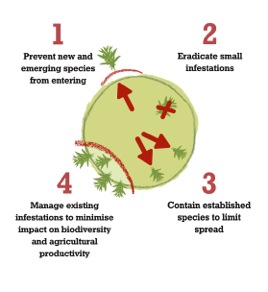 A fuller description of the invasive species management categories and the actions relating to them is provided in Appendix 2.Priorities for species managementManagement priority is based on the threat of the invasive species (high or low) against the feasibility of controlling the threat (easy or hard). High priority invasive species are species which must be removed, medium priority invasive species are species that should be removed, and low priority invasive species are species that could be removed.  Invasive species management priorities can be decided using this approach:Table 1: Determining invasive species management prioritiesScale of managementThe threat potential of all species can also be considered at different scales including at the local level of an individual property, a particular wetland or bushland reserve, or a Landcare area. For example, while pine trees and cherry plums are classified as an established invasive species across the Shire only to be managed to protect high value assets, if one of them were to appear on an individual property as a new and emerging weed, the owner would treat that pine tree or the cherry plum as an invasive species to be eradicated immediately. Consequently the management plans for individual properties and reserves will reflect the biosecurity approach at a local level that may vary from the Shire-wide application of this Plan. At a Shire-wide level such species would occasionally be subject to special campaigns.  Refer to Appendix 1 for an example of the biosecurity approach applied at a local level.Data management and reportingCouncil is working towards developing a consistent and shared system for mapping, monitoring and reporting on invasive species. Having a shared system helps all areas of Council, community groups and agencies make informed and coordinated decisions about invasive species management at the site level and across the landscape. By linking planning at all levels, the system supports application of biosecurity principles to deliver effective and efficient invasive species management. It provides a framework for Council, other government agencies and the community to collectively plan and share results for true landscape-scale management.Invasive species management in NillumbikManaging invasive species at a Shire level is challenging. To be responsive and effective, all stakeholders need to be working together. This includes; Council staff and contractors who manage local bushland, wetland, open space, parks, gardens and roadside reserves; external agencies including those  who manage reserves, waterways and roadsides within the Shire; private landowners of biodiversity land; farmers of agricultural land; and other urban and rural residential landowners.Council land managementWhat are the main challenges?Limited budget to effectively manage large areas of land.Community assessment of Council land as a benchmark for invasive species management.Dependency of the knowledge and skill of contractors to identify, manage and monitor invasive species.A large percentage of intact vegetation within the Shire is managed by private landholders and external agencies.Ensuring Council staff have adequate invasive species identification skills.The incidence of unplanned events, such as the 2014 Yirrip Reserve bushfire, that requires the input of significant resources.The need for continual data collection and sharing to improve our collective knowledge regarding the priority for control of particular species in particular locations.Bushland and wetlands reservesNillumbik Shire Council is responsible for the management of 99 environmentally significant bushland and wetland reserves covering an area of 495 hectares. Council’s reserves are located on both Council freehold land and Crown Land Reserves where Council is the Committee of Management. The primary purpose of these reserves is for the conservation of natural values; however they are also important from social, recreational, cultural and historical perspectives. These reserves are home to an array of native plants and animals, and often provide the last remaining refuges for threatened and endangered species in a fragmented landscape.The significance of these reserves is under constant threat from a range of processes such as weed invasion, predation by and competition with pest animals, pressure from residential development, altered fire regimes and habitat destruction. On an annual basis Council develops works programs for these reserves to manage these threatening processes and improve the condition of the reserves. During the 2012-2013 financial year, Council spent $728,870 (of which $112,851 was funded by external grants programs) on contractors and materials for wetland and bushland reserve management works such as weed control, rabbit control, revegetation, fire prevention works and recreational trail management.RoadsidesRoadsides provide potential conduits for the spread of invasive species, which is further exacerbated by the potential for vehicles, machinery, animal and human traffic to facilitate their movement. Disturbance by machinery and vehicles, water run-off and dumping of soil also increases potential weed and pathogen spread. Council is responsible for the management and maintenance of approximately 1,200 km of rural and semi-rural roadsides. Roadsides are the areas within the road reserve which are not used by motorised vehicle traffic, including land either side of the road and between carriage ways. Works on roadsides are planned and prioritised by Council through the Nillumbik Roadside Management Plan (2012). Council has undertaken extensive weed mapping of roadside reserves and developed prioritised invasive plant control based on species invasiveness, vegetation quality and the location of infestation in relation to environmentally significant reserves and agricultural land.The Roadside Management Plan 2012 also operates in the context of a range of Council works on road reserves including fire hazard reduction, stormwater management, recreational trail construction and maintenance, road reconstruction and maintenance of the carriageway. In addition, other agencies carry out works on road reserves that Council has limited control over. This includes utility installation and maintenance, and works carried out by VicRoads on roads for which they are responsible. The major pest animals on roadside reserves are rabbits, foxes and feral cats.  However, the species are difficult to manage, as pest animals don’t follow property boundaries and are generally in transit between the roadside and the adjoining private land.Council also provides support to Landcare groups to direct weed control works on roadsides.  Works must be undertaken by an approved contractor in accordance with legislative requirements. Roadside Landcare groups also map and monitor invasive animal species such as rabbits and hares.Open space and other land managed by Nillumbik Shire CouncilCouncil is responsible for the maintenance of some shopping precincts, 60 playgrounds, and 33 sports grounds covering approximately 600 hectares of open space. Invasive plant management activities in these reserves are mostly undertaken by Council staff and include weed control by herbicide application and slashing.LandfillCouncil is responsible for the management of two decommissioned landfill sites at Plenty and Kangaroo Ground which cover a combined area of 31 hectares. As required Council engages contractors to undertake rabbit and weed control across both sites. Community engagementManaging invasive species on private land is complex. Effective, strategic work is dependent on being able to engage and influence private landholders to take action. Council officers work within a strategic framework of targeting private landholders managing high biodiversity and productive properties, of delivering a range of programs that provide knowledge, skills and financial incentives, and encouraging and supporting individuals to work together in local community groups. While many private landholders are working tirelessly and effectively to manage invasive species on their land, others may find it challenging to find the time between work and family commitments to manage invasive species effectively. In addition there tends to be a relatively high turn-over of property ownership within Nillumbik that requires considerable resources to maintain adequate levels of community awareness on invasive species prevention and management.  To maximise successful engagement, Council needs to understand the circumstances of the different private landholder groups and tailor engagement to those specific groups. Private landholdersPrivate landholders within Nillumbik can be divided into five broad categories: Urban landholders – residents living in built up, urban streetscapes on privately owned parcels of land.New landholders – people who have relocated to large properties and may lack skill in invasive species identification and management.Established landholders (recreational focus) – people owning rural properties for recreational use e.g. horse riding, motor biking. Established landholders (environmental focus) – people owning large areas of land primarily to protect their high biodiversity value.Established landholders (agricultural focus) – people owning rural land engaged in some form of primary production activity. This may also include conservation land.What are the main challenges?Within the Nillumbik community there is a significant amount of awareness and understanding of the issues as well as a range of efforts being undertaken on private land to manage invasive species. Relatively few people with limited resources have worked together to achieve outstanding ‘wins’ in the battle against invasive species. To build upon this work, Council needs to address some of the potential barriers to engagement. Council has adopted a number of programs to engage community in a strategic approach to invasive species management. Community groupsEncouraging individual landholders to join with their neighbours in a Landcare group is an effective way to drive a strategic and targeted invasive species control program on private land. Inexperienced landholders receive guidance and advice from their neighbours and are more likely to participate in communal invasive species projects, such as rabbit baiting, due to mutual benefit, enhanced outcomes and some peer pressure. Council provides assistance to ten Landcare groups through the Community Action Group Grants within the Land Management Incentive Program, and provides supports to the Nillumbik Landcare Network. From August 2012 Council has hosted a Landcare Facilitator, funded by the Victorian Government to assist groups coordinate projects and help the groups grow. From early 2014 an Environmental Geographic Information System (GIS) Officer has also been hosted to work with Landcare groups in mapping invasive species on their properties. Nine Nillumbik Landcare groups were successful in receiving funding from the DELWP for the Nillumbik’s Conservation Corridors Project under the State Government’s Communities for Nature grant program. The project seeks to engage the local community to protect and improve habitat for a range of threatened plants and animals in the Shire. Support and assistance is provided for on-ground and coordinated management works including invasive species control.Council supports 22 Friends groups working throughout the Shire on Council-managed reserves. Each group is supported by Council officers to ensure works are aligned with Council’s works plan objectives for reserves. Council provides the volunteers with tools, safety equipment, plants and associated materials, weed removal and onsite assistance where possible.Education and resourcesCouncil uses a range of communication tools to engage different audiences.Publications and websiteCouncil’s website provides information about invasive species control. Council has produced a weeds booklet Common Weeds of Nillumbik to assist landowners with invasive plant identification and a Sustainable Gardening in Nillumbik booklet which includes information about garden escapees. Council’s Live Local Plant Local booklet promotes the planting of indigenous species and the importance of controlling environmental weeds, while Rabbit control in urban and peri-urban areas provides information on rabbit control. Council also produces brochures about Friends and Landcare groups, and about Council’s financial assistance programs for land management, including the Land Management Incentive Program. Council has a number of regular publications through which invasive species information can be disseminated: Nillumbik News, Fringe Focus and Nillumbik Environment Network updates.Environmental Activities ProgramCouncil holds and supports a number of environmental activities and events throughout the year including property management planning courses, weed identification, and the like.Mail outsResidents living near a council-managed reserve or adjoining a high value environmental or agricultural asset will be targeted to receive information on invasive species identification and management, as well as information on opportunities for involvement.Extension ServicesCouncil’s Land Management Officer provides one-on-one land management advice to private landholders regarding invasive species identification and management. It is a valuable opportunity to build relationships with landowners to increase their awareness of services and assistance available, and to encourage their involvement in a local community Landcare group. Staff also handle phone enquiries regarding invasive species and assist with identification and control recommendations.  Council officers also provide extension services to community groups such as Landcare and Friends Groups. Council periodically runs free workshops for residents to build their knowledge and skill. Financial incentivesThe Land Management Incentive Program offers flexible grants to support a range of integrated land management activities for private landholders and community groups. Invasive species management will be supported if the species is part of medium or large scale collaborative projects where the identified pest and the proposed control techniques are consistent with recommendations of approved local strategies and programs. The Sustainable Agriculture Rebate offers a council rate rebate for owners of farms of over 30 hectares who can demonstrate (via a property management plan) that they are managing their land and natural resources in a positive and sustainable way.A rate rebate is also provided to landowners who have placed a Trust for Nature conservation covenant on their property. Other public land managementMelbourne Water, DELWP, Parks Victoria, VicRail and VicRoads all have a responsibility for managing invasive species within Nillumbik.  Council actively works with these public land managers to coordinate and collaborate on projects.  The Urban Fringe Weed Management Initiative is a successful example of the implementation of this interagency collaboration.  The Urban Fringe Weed Management Initiative is a four-year partnership program which seeks to adopt a ‘biosecurity approach’ to weed control across the Kinglake to Warrandyte Habitat Corridor. The program involves many stakeholders and land managers including Council, Parks Victoria, Melbourne Water, DELWP, private landowners and community groups. The program adopts a tenure-blind landscape-scale approach to weed control. Coordination across property boundaries and the scale of the project will allow the project partners to:Prevent new weeds entering the corridor.Contain the range of established weeds and prevent their dispersal into environmentally significant area.Control established weeds strategically to protect the biodiversity values of the corridor. Industry engagementNursery and landscape industriesTwo-thirds of the established weeds in Australia are escaped garden plants, with 55 per cent of these still available for sale (Groves et. al. 2005). The nursery and landscape businesses operating within Nillumbik and surrounds have a critical role in mitigating a major pathway of threat. There are 242 landscape businesses operating in Nillumbik. The majority of landscapers would purchase their plants from the Plantmark wholesale supplier in Thomastown. A total of 37 nursery outlets are operating within the region with seven being major garden centres. Aquarium and pet tradeThe escape and release of former pets has been identified as a pathway for the introduction of invasive animals into natural environments and productive land. Not only can these former pets become invasive, but so can other organisms associated with pets and pet care. Possible sources of invasive species introduction through the pet trade pathway include:IntentionalRelease of unwanted pets or live pet food (e.g. feeder fish, crickets).Outdoor disposal of unwanted plant material associated with aquariums, terrariums, or water gardens.Outdoor disposal of pet food containing viable seeds or rootable plant material.UnintentionalEscape of pets or live pet foods that are poorly contained.Introduction of pathogens and parasites that “hitchhike” on pets.Introduction of plant material, pathogens, or parasites when pet housing (e.g., aquariums/terrariums, bird cages), toys, feeding dishes, and other supplies are cleaned outdoors.Many pets and associated organisms that escape or are released into the natural environment are unable to survive due to inappropriate climatic conditions, predation, or the hazards of road traffic. However, under ideal conditions, not only do these organisms survive, they thrive and become invasive species that displace native species, degrade ecosystems and reduce biodiversity and productivity. Access to food via exposed rubbish, pet food, and outdoor cafes can further result in invasive animal success. When plants (including seeds) associated with pet care enter the natural environment, they can establish and spread to such an extent that they outcompete native plants and cause wide-scale disruptions to ecological systems.An education campaign to raise awareness targeting high threat invasive species of concern to Council and associated with the pet trade, could be directed towards these local businesses and their customers.Contractors and DevelopersContractors and developers operating within Nillumbik have a major role to play in limiting the spread of weeds and pest animals. Weeds seed and material can be transported through contaminated soil or on machinery brought in from other locations. It is important to raise awareness about machinery hygiene practices and the importance of clean fill.  Action PlanThe Action Plan provides a response to invasive species management with a focus on the priorities, roles and responsibilities of Council.  It includes actions to be undertaken directly by Council’s operations and services and actions that support resident’s and community groups’ responses.The vision, goals, objectives and actions in this document were derived through interdepartmental discussions and review and community feedback.The Action Plan has been divided into the following goals:Improving agricultural assets on private land through control of invasive species.Improving Biodiversity assets on private land through control of invasive species.Minimising the impacts of invasive species on roadsides.Managing invasive species in Council’s bushland and wetland reserves.Managing invasive species information.These actions have been developed through considerable internal and external consultation and are designed to ensure effective implementation of the plan.  The implementation of these actions will involve the community, Council and external organisations.  All actions will be reviewed regularly and revised where necessary.Some actions will need to be supported financially by Council.  All efforts will be made to seek external funding or in-kind support where appropriate.  Larger projects associated with the Strategy will be included in Council’s Strategic Resource Plan and Major Projects Plan to ensure appropriate budget allocations are provided.The table of actions are separated into Number, Action, Responsibility, Timeframe and Status.Number is assigned to the action for ease of reference.Action details the action to be undertaken.Responsibility refers to the main Council unit that will be primarily responsible for implementing the specified action, including applying appropriate resources to ensure effective implementationInternal Section and UnitsComms	CommunicationEP		Environmental PlanningEM		Emergency ManagementEW		Environmental WorksGV		GovernanceIM		Infrastructure MaintenanceIT		Information TechnologyLS		Leisure ServicesOS		Open Space MaintenanceSP		Strategic PlanningTimeframe refers to the timeline in which Council aims to achieve the action.Status provides an update on how the implementation of the action is tracking.Goal 1Improving agricultural assets on private land through control of invasive speciesProgram objectivesTo support private landholders to proactively manage invasive species on their land, prioritising the protection of high value agricultural assets.To support the eradication of new and emerging invasive species from private land where these are identified as a threat to the productivity of agriculture in the area.To educate and inform the community about invasive species.To target different community audiences with specific projects, programs or customised messages.Program descriptionPrograms are designed to encourage the adoption of best practice in the agricultural landscape and to support sustainable agricultural enterprises into the future.Invasive species and their management are a significant financial burden in agriculture.  The implementation of the biosecurity approach with targeted and cross tenure priorities will aim to reduce the pressures from such species.  Specifically agricultural programs will focus on:Invasive species that are listed under the Prevention and Eradication categories within the ‘agricultural land’ column of the Shire-wide Invasive Species Priority List (Appendix 2).Invasive species that are listed under the Containment category within the ‘agricultural land’ column of the Shire-wide Invasive Species Priority List (Appendix 2), but only in situations where they threaten high value or key agricultural assets.Invasive species that are listed under the Asset-Based Management category within the ‘agricultural land’ column of the Shire-wide Invasive Species Priority List (Appendix 2), but only in situations where they threaten high value agricultural assets.StakeholdersLandcare, Landholders, Nillumbik’s Conservation Corridors Steering Committee, Nillumbik Landcare Network,  Agricultural Advisory Committee, Environmental Advisory Committee, Council, Melbourne Water, Department of Environment & Primary Industries, VicRoads,  Parks Victoria and private contractors.Potential target projectsChristmas Hills, Strathewen and St Andrews deer controlChilean Needle Grass Outliers Targeted Control ProjectPatersons Curse Targeted Control Project (Yarrambat)Buttermans Track area targeted weed control projectCommunity rabbit control groupsNillumbik Roadside weed programLandcare demonstration siteWeed mappingSources of potential funding and other resourcesPartner with Nillumbik Landcare Network to seek, administer and utilise other sources of funding for management of invasive species on private land.  Victorian Bushfire Appeal Fund (VBAF) grants available until December 2014.Landcare equipment hire/borrow opportunities (e.g. Landcare tool trailers).Work in partnership with the Urban Fringe Weed Management Initiative.Advise landowners (if eligible) to apply for funding through Melbourne Water’s Stream frontage program.Monitoring and ReportingReport on the effectiveness of the project through the Nillumbik State of Environment Report.Collate project information in Nillumbik’s GIS in partnership with Nillumbik Landcare Network and Environmental Works.Goal 2Improving Biodiversity assets on private land through control of invasive speciesProgram ObjectivesTo support private landholders to proactively manage invasive species on their land, prioritising the protection area’s high value biodiversity and or significant species.To support the eradication of new and emerging invasive species from private land where these are identified as being a threat to the integrity of that natural asset.To educate and inform the community about invasive species.To target different community audiences with specific projects, programs or customised messages.Project descriptionThe Biodiversity Strategy 2012, documents the strategic direction for biodiversity conservation in the Shire.  The Invasive Species Action Plan complements this direction by setting the direction for invasive species management in biodiversity areas.  Specifically projects are designed around:Actions focusing on all invasive species that are listed under the Prevent and Eradicate categories within the ‘bushland column’ of the Shire-wide Invasive Species Priority List (Appendix 2).Invasive species that are listed under the Contain category within the ‘bushland column’ of the Shire-wide Invasive Species Priority List (Appendix 2), but only in situations where they threaten assets with medium to high value biodiversity.Invasive species that are listed under the Asset-Based Management category within the ‘bushland column’ of the Shire-wide Invasive Species Priority List (Appendix 2), but only in situations where they threaten assets with high value biodiversity.StakeholdersLandcare, Landholders, Nillumbik’s Conservation Corridors Steering Committee, Nillumbik Landcare Network,  Environmental Advisory Committee, Council, Melbourne Water, Department of Environment & Primary Industries, VicRoads  Parks Victoria and private contractors.Potential target projectsArthurs Creek, Christmas Hill, Strathewen and St Andrews deer control. Targeted fox control program.Nillumbik’s Conservation Corridors Project. Buttermans Track area targeted weed control project.Community rabbit control groups.Eltham Copper Butterfly Recovery Project Landcare demonstration site.Targeted Boneseed, Bridal Creeper, Bluebell Creeper, Sweet Pittosporum, Watsonia and Blue Periwinkle control.The trial of different control methods for the reduction of high threat grassy weeds in high quality bushland areas. Set up and monitoring of Myrtle Rust sentinel sites.Weed mapping and identification of priority areas for control.Set up of an online register for the reporting of species listed under the Prevent and Eradicate categories (Appendix 2).Sources of potential funding and other resourcesCouncil’s Land Management Incentive Program provides some financial assistance to undertake weed control.Landcare equipment hire/borrow opportunities (e.g. Landcare tool trailers).Council’s Land Management Officers are able to provide extension and technical advice to landowners.Nillumbik’s Conservation Corridors project grant (until June 2016).Landowners (if eligible) can apply for funding through Melbourne Water’s Stream Frontage program.Funding sources and grants from external programs run by organisations such as the Department of Environment, Land, Water and Planning and the Port Phillip and Westernport CMA. Private landowner contributions.Monitoring and ReportingReport on the effectiveness of target projects through the Nillumbik State of Environment Report.Monitor the effectiveness of programs through the Land Management Incentive ProgramGoal 3Minimising the impacts of invasive species on roadsidesProject ObjectivesCouncil implements the Broad Weed Management Objectives as outlined in the Roadside Management Plan 2012. Minimise the impacts of pest animals on roadsides through appropriate and effective integrated methods and minimise impacts on remnant vegetation and native wildlife habitat. Project descriptionCouncil is responsible for the management and maintenance of approximately 1,200 kilometres or rural roadsides.The Broad Weed Management Objectives outlined in the Roadside Management Plan are used by Council staff in implementing the Roadside Weed Control Program. This adopts a prioritised approach, based on available funding, with the highest priority for roadside weed control being impacts of public safety, access and egress, visibility of signage and fire risks. The second priority is to focus on new and emerging weeds, and the third priority is to focus on high threat established weeds on high conservation roadsides. At this point the available funding only allows the roadside weed control program to focus on the first and second priorities of the broad weed management objectives, and partly the third weed control priority, such as treating Nassella species.StakeholdersLandcare, Landholders, Nillumbik Landcare Network, Environmental Advisory Committee, Council, Melbourne Water, Department of Environment & Primary Industries, VicRoads and Parks Victoria.Potential target projectsChilean Needle targeted weed control.Weed mapping and identification of priority areas for control.Landcare roadside partnership.Sources of potential funding and other resourcesUrban Fringe Weed Management InitiativeMonitoring and ReportingMonitor the effectiveness of the program through the reporting on the Roadside Management Plan 2012.Goal 4Council bushland and wetland reserves Project ObjectivesThe biodiversity values and ecological integrity of Council’s bushland and wetland reserves are enhanced and protected.Environmental works within reserves and wetlands are strategically planned to enhance and protect the conservation, social and cultural values of these areas.Landowners and land managers adjoining bushland and wetland reserves are engaged to establish a coordinated, landscape scale approach to protecting and enhancing biodiversity and conservation values.Friends Groups working within Council’s bushland reserves and wetlands are engaged and supported to take action to protect and enhance conservation values.Project descriptionNillumbik Shire Council is responsible for the management of 99 bushland and wetland reserves covering an area of 495 hectares. Weed and pest encroachment from adjoining public or private land impacts on conservation, social or cultural values of reserves.  Weeds and pests spreading from Council reserves to adjoining public or private land also needs to be addressed.StakeholdersFriends Groups, Parks Victoria, DELWP, Melbourne Water, VicRoads, adjoining private and public land owners.Potential target projectsWater Sensitive Urban Design Maintenance Guidelines.Conservation management Plans.Sources of potential funding and other resourcesMelbourne Water Corridors of Green grantUrban Fringe Weed Management Initiative GrantCommunities for Nature grantMonitoring and reportingReport on the effectiveness of the programs through the Nillumbik State of Environment Report.Monitoring the implementation of the Conservation Management Plans.Goal 5Managing invasive species informationProgram ObjectivesTo ensure a consistent method of capturing and presenting information relating to invasive species location, distribution and control across the Shire. To engage stakeholders in invasive species management.Project descriptionHaving a landscape scale understanding of invasive species distribution and density can inform control programs or community education and engagement.Different methods of capturing information relating to invasive species can make interpreting and using the information difficult, so this needs to be addressed.StakeholdersLandcare Groups, Friends Groups, Parks Victoria, DELWP, Melbourne Water, VicRoads, adjoining private and public land owners.Potential target projectsNillumbik’s Conservation Corridors Project. Weed mapping and identification of priority areas for control.Integration of Landcare and contractor data.Sources of potential funding and other resourcesPort Phillip & Westernport Catchment Management AuthorityMonitoring and ReportingReport on the effectiveness of the programs through the Nillumbik State of Environment Report.Funding prioritiesThe level of service Council can provide to undertake invasive species management depends on the amount of funding available from Council and external sources. The following priorities related to invasive species control appear for the most part in the Nillumbik Biodiversity Strategy (BS) or the Environmental Education Strategy (EES).  Others have been added in recognition of the impact of invasive species on agricultural land and other assets. This list of priorities does not include consideration of funding for work required to train operational staff, review operational procedures or incorporate invasive species management (reporting and controlling) in open space reserves and sportsgrounds. These of course are very important in achieving the objectives of this plan.Priorities for Council funding:Prioritise pest plant, pathogen and animal control programs in high biodiversity Council reserves and private land where there is an identified immediate and unacceptable threat to a biodiversity asset (BS).Continue to recruit staff with excellent technical knowledge and resources to provide education and expert advice to landholders and community groups (BS).Update and align existing environmental education programs and resources related to invasive species identification and management to align with Education and Sustainability principles (EES modified).Provide innovative and targeted educational programs and material to raise community awareness (BS/EES modified).Organise training in invasive species identification and management for landholders and community groups to develop skills and knowledge (BS modified).Build partnerships and strong networks between all land managers to facilitate a coordinated approach to invasive species management (BS – modified).Make funding incentives available for invasive species management to Friends and Landcare groups and landholders in areas identified as supporting high biodiversity and agricultural values (BS modified).Seek funding for invasive species management on Council land (BS).Seek funding for targeted invasive species management on Council land to compliment Landcare activities and protect high agricultural assets. Support establishment and operation of Friends and Landcare groups in areas identified as supporting high biodiversity values (BS).Support ongoing ecological management of Council’s environmentally significant reserves (BS).BS = Biosecurity Strategy	EES = Environmental Educations StrategyMonitoring and reportingReporting to the communityInformation generated for the Nillumbik Invasive Species Action Plan Progress Report will be reported through the Nillumbik State of Environment Report and made available on the Council website.Review of the Nillumbik Invasive Species Action PlanThe Plan will be reviewed every five years to revise the vision and objectives, accommodate new actions and revise existing actions. The community will be invited to have input into the review. The status of invasive species will be reviewed on a regular basis by staff based on feedback from community, contractors and staff observations.AppendicesAppendix 1This is an example of the biosecurity approach at a local level (i.e. property or reserve level) on a high biodiversity property. The new and emerging invasive species are particular to the location of the private property and targeted for prevention and eradication on that parcel of land. High threat established invasive species on the property are targeted for containment to prevent their spread.Heat threat Species			Management ActionAppendix 2Shire-wide Invasive Species Priority ListsThere are literally hundreds of invasive species that pose a threat to the biodiversity and agricultural values of Nillumbik. With limited resources, it is necessary to ensure that the following lists of invasive species take a shire-wide approach, are realistic in terms of the category of management and are working lists to be reviewed on a regular basis. Refer to the Council website for the most up-to-date list of Nillumbik Invasive Species. Key to Invasive Species Status in terms of National (Weeds of National Significance- WoNS) or State (CaLP Act) classification:WoNS = Weed of National Significance	S = State ProhibitedP = Regionally prohibited			C= Regionally controlledR = Regionally restricted			EP = Established pestEW = Nillumbik Environmental WeedPreventionSpecies in this category are not present within the Shire of Nillumbik. Council’s objective is to prevent the introduction, spread and establishment of these high threat species. Actions for this category are as follows:Ensure the species identification skills of target groups i.e. staff, contractors, and Landcare groups are high.Monitor regularly for these particular species, particularly in areas of high biodiversity, amenity and agricultural value.If any new incursions of these species are discovered, immediately include the species under the “Eradication” category of management.Report any new incursion to DELWP and seek support for urgent eradicationSome species are categorised differently in Nillumbik depending on whether they exist in bushland or on agricultural land.  For example the Common Olive (Olea europaea) is listed on the Eradication list in relation to Bushland, this is not appropriate in agricultural situation where that species is a potential crop.  In these situations, the appropriate field in one of the final two columns is populated as ‘No’. EradicationSpecies in this category are not yet well established across the Shire, but have the potential to cause severe damage. It is still cost effective and feasible to eradicate any infestations.  They are the highest priority for action within Nillumbik. Actions for this category are as follows:Report any infestation of State Prohibited species to DELWP.Immediately remove, if an infestation is detectedUndertake regular ongoing surveillance and monitoring.Containment Species in this category are well established across most of their predicted range and eradication is not a viable option, however the impacts of the species are severe enough to warrant setting a medium priority for action. Action will utilise the biosecurity approach and will often involve:Removing the invasive individuals that have the greatest capacity to spread (e.g. seed-bearing plants).Removing any satellite infestations while small.Working from the outside of an infestation inwards.Asset-based managementSpecies in this category are well established across Nillumbik, with eradication or containment being unrealistic. Species that are listed under asset-based managenment are a low priority for action, except in the protection of high value biodiversity or agricultural assets. Actions for this category are as follows:Incorporate control of the species into work plans for the protection of high value assets.Otherwise remove in the course of routine maintenance, depending on the resources available.New and emerging high threat invasive species are targeted for prevention and eradication. Established high threat invasive species are either contained to prevent further spread or managed to protect high value assets. ReferencesAustralian Weeds Committee (2008), ‘National Weeds Incursion Plan’ Australian Government, Department of the Environment and Water Resources, Canberra, ACT.Coutts-Smith, AJ & Downey, PO (2006),‘Impacts of weeds on threatened biodiversity in New South Wales’, CRC for Australian Weed Management Technical Series No. 11, Adelaide, SA.Csurhes,S & Edwards, R, (1998), Potential Environmental Weeds in Australia, Environment Australia, Canberra, ACT. Department of Primary Industries (2005), ‘Victoria’s Environmental Sustainability Framework’, Department of Primary Industries, Melbourne, Vic.Department of Primary Industries (2008), ‘Climate change and potential distribution of weeds – whither the weeds after climate change?’, DPI Biosciences Research Division, Frankston, Vic.Department of Primary Industries (2009), ‘Biosecurity Strategy for Victoria’, Department of Primary Industries, Melbourne, Vic.Department of Primary Industries (2010), ‘Invasive Pest Plant and Animal Policy Framework, Department of Primary Industries, Melbourne, Vic.Department of Sustainability & Environment (2007), ‘The State of Victoria – Biosite25_b, October. Department of the Environment, Water, Heritage and the Arts, (2008), ‘National Threat Abatement Plan for competition and land degradation by feral rabbits’, Department of the Environment, Water, Heritage and the Arts, Canberra, ACT.Department of the Environment, Water, Heritage and the Arts, (2008), ‘European Red Fox’, Department of the Environment, Water, Heritage and the Arts, Canberra.Groves, RH & Hosking, JR (1998), ‘Recent incursions of weeds to Australia 1971–1995’, CRC for Weed Management Technical Series No. 3, Adelaide, SA.McLeod, R (2004), ‘Counting the cost: impact of invasive animals in Australia’, Cooperative Research Centre for Pest Animal Control, Canberra, ACT.Melbourne Water (2012), Strategic Direction’, Melbourne Water Corporation, East Melbourne, Vic.Natural Resource Management Ministerial Council (2006), ‘Australian Weeds Strategy – A national strategy for weed management in Australia’, Australian Government Department of the Environment and Water Resources, Canberra, ACT.Natural Resource Management Ministerial Council (2007), ‘Australian Pest Animal Strategy – A national strategy for the management of vertebrate pest animals in Australia’, Department of the Environment and Water Resources, Canberra.Natural Resource Management Ministerial Council (2010), ‘Australia’s Biodiversity Conservation Strategy’, Australian Government Department of the Environment and Water Resources, Canberra, ACT.Nillumbik Shire Council (2008), ‘Weed Action Plan’, Greensborough, Vic.Nillumbik Shire Council (2009), ‘Rabbit Action Plan’, Greensborough, Vic.Nillumbik Shire Council (2010), ‘Climate Change Action Plan’, Greensborough, Vic.Nillumbik Shire Council (2010), ‘Green Wedge Management Plan 2010-2025’, Greensborough, Vic.Nillumbik Shire Council (2012 draft), ‘Roadside Management Plan’, Greensborough, Vic.Nillumbik Shire Council (2012), ‘Biodiversity Strategy’, Greensborough, Vic.Nillumbik Shire Council (2012), ‘Environmental Education Strategy’, Greensborough, Vic.Nillumbik Shire Council (2013), ‘Council Plan 2013-2017’, Greensborough, Vic.Parks Victoria (2007), ‘State of the Parks’, Melbourne, Vic.Port Phillip and Westernport Catchment Management Authority (2011), ‘Invasive Plants and Animals Strategy’, Port Phillip and Westernport Catchment Management Authority, Frankston, Vic.Port Phillip and Westernport Catchment Management Authority (2013 draft), ‘Regional Catchment Strategy’, Port Phillip and Westernport Catchment Management Authority, Frankston, Vic.Sinden, J Jones, R Hester, S Odom, D Kalisch, C James, R & Chacho, O (2004), ‘The economic impact of weeds in Australia’, Cooperative Research Centre for Australian Weed Management Technical Series No. 8., Adelaide, SA.Spencer, R (2006), ‘Garden plants as environmental and agricultural weeds. Resource and information pack with an emphasis on Victoria’ Royal Botanic Gardens Melbourne, Weed Working Group, South Yarra, Vic.World Resources Institute (1992), The World Conservation Union & United Nations Environment Programme, ‘Global Biodiversity Strategy: Guidelines for action to save, study, and use the earth’s biotic wealth sustainably and equitably’, Washington, USA.CategoryAimPreventionPrevent the establishment of new high threat invasive species in the Shire.EradicationEradicate from the Shire newly established invasive species with a restricted distribution and low abundance.ContainmentPrevent the further increase in distribution and abundance of invasive species already present throughout the Shire.ManagementInvasive species are identified and actively managed within and adjacent to high value assets, but are not actively controlled outside these areas.Invasive species threatInvasive species threatThreatLowThreatHighFeasibility of controlHardLow Priority(4th)Medium Priority(2nd)EasyMedium Priority(3rd)High Priority(1st)No.ActionsResponsibilityTimeframeStatusResearch and investigationA1Pilot on-ground assessment and mapping of the extent of infestation by species (in consultation with relevant agencies, Landcare Groups and the Agriculture Advisory Committee).Environmental PlanningJune 2015In progressA2Continuously review the priority invasive species and priority control zones (in consultation with relevant agencies, Landcare Groups and the Agriculture Advisory Committee).Environmental PlanningOngoingIn progressCoordinationA3Continue to support Landowners, Landcare groups and Nillumbik Landcare Network to manage invasive species.Environmental PlanningOngoingIn progressA4Coordinate Council and agency works with private landholder works.Environmental PlanningOngoingIn progressCommunity awarenessA5Work in partnership with DELWP to increase community awareness about species listed under the Prevent and Eradicate categories (Appendix 2).Environmental PlanningOngoingTo commenceNovember 2015A6Coordinate with and support awareness raising activities of the Nillumbik Landcare Network through its website, walks and field days organised by individual landcare groups. Environmental PlanningOngoingIn progressExtension and technical supportA7Hold targeted invasive species management field days that relate to agricultural land.Environmental Planning2 per yearIn progressA8In conjunction with the Nillumbik Landcare Network, conduct whole property planning courses.Environmental Planning1 per yearIn progressA9Undertake private property site inspections to provide advice in relation to improved agricultural land management with the additional potential of providing assistance via Council’s incentive programs.Environmental Planning25 per yearIn progressA10Continue to provide technical and administrative support to the Nillumbik Landcare Network.Environmental PlanningJune 2015In progressA11Provide advice and assistance for landholders to develop property management plans.Environmental Planning10 per yearIn progressIncentivesA12Provide small grants in targeted areas to landholders for actions to manage invasive species on their land. Environmental Planning30 per yearIn progressA13Provide medium grants to assist groups of adjoining landowners to cooperatively manage invasive species across their properties.Environmental Planning20 per yearIn progressA14Provide grants to Landcare Groups for invasive species management each year.Environmental Planning3 per yearIn progressA15Continue to administer and assess the Sustainable Agricultural Rebate (SAR) for large (30ha+) agricultural properties across Nillumbik and review a proportion of SAR Property Management Plans each year.Environmental Planning15 per yearIn progressA16Monitor and review the effectiveness of the Land Management Incentive Program.Environmental PlanningAnnuallyIn progressNo.ActionsResponsibilityTimeframeStatusResearch and investigationB1Undertake on-ground assessment and mapping of the extent of infestation by species.Environmental PlanningLandcareOngoingIn progressB2Continuously review the priority invasive species and priority control zones. Environmental PlanningEnvironmental WorksLandcareEnvironmental Advisory CommitteeQuarterlyIn progressCoordinationB3Continue to support and coordinate land management actions with Landowners, Landcare groups, Nillumbik Landcare Network, Nillumbik Conservation Corridors Project and other agencies such as DELWP, Parks Victoria, Melbourne Water, VicRoads, VicTrack and the Port Phillip & Westernport Catchment Management Authority.Environmental PlanningOngoingIn progressB4Coordinate Council and agency land management works with private landholder works.Environmental PlanningEnvironmental WorksMelbourne WaterParks VictoriaOngoingIn progressCommunity awarenessB5Promote priority invasive species through Landcare Groups, Friends Groups, Nillumbik Landcare Network, Nillumbik Conservation Corridors, Nillumbik News and Fringe Focus.Environmental PlanningEnvironmental WorksQuarterlyTo commence April 2015B6Promote the uptake of Trust for Nature Conservation Covenants to protect high quality bushland.Environmental PlanningOngoingTo commence April 2015Extension and technical supportB7Hold two targeted invasive species management field days that relate to private bushland management each year.Environmental PlanningNillumbik Conservation Corridors Project2 per yearIn progressB8Undertake private property site inspections to provide advice in relation to improved bushland management with the additional potential of providing assistance via Council incentive programs.Environmental Planning25 site inspections per yearIn progressB9Continue to provide support to the Nillumbik Conservation Corridors Project.Environmental PlanningUntil June 2016In progressB10Provide support for the development of bushland management plans.Environmental Planning5 plans per yearIn progressB11Provide technical support to landowners including pest species identification and bushland management advice.Environmental PlanningAs requiredIn progressIncentivesB12Provide assistance and funding to landholders to assist management of invasive species. Environmental Planning, Melbourne Water, Nillumbik Conservation Corridors ProjectOngoing In progressB13Provide small grants to landholders for actions to manage invasive species within private bushland.Environmental Planning15 grants per yearIn progressB14Provide medium grants to assist groups of adjoining landowners to cooperatively manage invasive species across their properties.Environmental Planning10 grants per yearIn progressB15Provide grants to Landcare Groups for invasive species management.Environmental Planning2 grants per yearIn progressB16Partner with Nillumbik Landcare Network and Nillumbik’s Conservation Corridors project to seek, administer and utilise other sources of funding for management of invasive species on private land.Environmental PlanningOngoingIn progressNo.ActionsResponsibilityTimeframeStatusCoordinationR1Undertake phased mowing where weedy grasses are mixed with significant flora and there is a prospect of timing the mowing to reduce the spread of weedy seeds.Open SpaceOngoingIn progressR2Continue to implement the broad weed management objectives as outlined in the Roadside Management Plan. These broad weed management objectives are used as the basis for setting specific weed management objectives and actions.  Open Space2017In progressR3Work with Landcare Groups to prioritise targeted weed control.Open Space & Environmental PlanningOngoingIn progressCommunity awarenessR4In targeted areas erect weed alert signage.Open Space & Environmental PlanningOngoingIn progressR5Incorporate weed mapping information into the data management system and communicate with the community via the website.Open SpaceOngoingTo commence February 2016IncentivesR6Actively seek funding opportunities or sources to enable Council’s roadside weed control program to more effectively address high and medium weed management priorities as outlined in the Roadside Management Plan. Open Space & Environmental WorksOngoingIn progressR7Work with adjoining landowners and landcare groups to implement landscape-scale pest animal control programs including roadsides. Open Space, Environmental Works & Environmental PlanningOngoingIn progressNoActionsResponsibilityTimeframeStatusResearch and investigationBW1Continue to implement the Bushland and Wetland Reserves Prioritisation and Planning Guidelines for setting pest animal and weed control objectives for reserves.Environmental WorksOngoingIn progressBW2Develop Conservation Management Plans for all Bushland and Wetland Reserves which identify invasive species and implement the levels of service outlined in the Bushland and Wetland Reserves Prioritisation and Planning Guidelines. Environmental WorksJune 2018In progressBW3Prepare Works Plans for bushland and wetland reserves.Environmental WorksAnnuallyIn progressCoordinationBW4Coordinate Council’s Rabbit Control Program at a landscape scale and actively seek opportunities to work with adjoining landowners and agencies.Environmental Works & Environmental PlanningAnnuallyIn progressBW5Prepare a new project proposal for the continuation of the Urban Fringe Weed Management Initiative (or similar initiative) in partnership with the Warrandyte to Kinglake Habitat Corridor Public Land Managers NetworkEnvironmental WorksFebruary 2015In progressCommunity AwarenessBW6Continue to support the 22 Friends Groups working on Council land to implement on-ground conservation works by providing contractor and planning support, tools, equipment, training and advice. Environmental WorksOngoingIn progressBW7Support Friends of the Eltham Copper Butterfly (ECB) to implement the Backyards for Butterflies program as part of the Eltham Copper Butterfly Recovery Program to work with private landowners adjoining ECB Reserves to remove weeds that may impact on ECB habitat. Environmental WorksJune 2016To commence March 2015No.ActionsResponsibilityTimeframeStatusCoordinationI1Streamline an approach to capturing invasive species information/data for all areas of Council.Environmental Works, Environmental Planning, Open Space & Information TechnologyMay 2015In progressCommunity awarenessI2Promote priority invasive species through Landcare, the Nillumbik Landcare Network, Nillumbik News and Fringe focus.Environmental PlanningMonthlyTo commence September 2015 I3Provide Nillumbik’s Weed Booklet at Council’s information stands, through Landcare and at community events.Environmental PlanningOngoingIn progressI4Update Council’s website to provide clear information on invasive species, including photos, control information and identification details (Appendix 2).Environmental PlanningDecember 2015To commence May 2015I5Investigate the practicalities and costs of expanding the Murrindindi Weed App into Nillumbik.Environmental PlanningMarch 2015To commence February 2015I6Promote the Land Management Incentive Program for targeted projects and Landcare groups.Environmental Planning4 times per yearIn progressExtension and technical supportI7Undertake staff training to improve and maintain skills in identification of invasive species that are listed under the Prevention and Eradication categories (Appendix 2).Environmental Planning,Environmental Works & Open Space2  per yearTo commence May 2015IncentivesI8Provide small grants through the Land Management Incentive Program to manage invasive species.Environmental Planning30 per yearIn progressI9Provide medium grants to assist groups of adjoining landowners to cooperatively manage invasive species across their properties.Environmental Planning20 per yearIn progressI10Provide grants to Landcare Groups for invasive species management.Environmental Planning3 per yearIn progressNew and Emerging SpeciesPreventEradicateContainAsset based managementChilean Needle-grass (Nassela neesiana)Bridal Creeper (Asparagus asparagoides)Montpellier Broom (Genista monspessulana)Radiata Pine (Pinus radiata)Briar Rose (Rosa rubiginosa)Plum (Prunus spp.)Sweet Pittosporum (Pittosporum undulatum)Spanish Heath (Erica lusitanica)Boneseed (Chrysanthemoides monilifera subsp. moniliferaBluebell Creeper (Billardiera hertophyllaEarly Black Wattle (Acacia decurrens)Sallow Wattle (Acacia longifolia)Flinders Ranges Wattle (Acacia iteaphylla)Cootamundra Wattle (Acacia baileyana)Blackberry (Rubus fruticosus Agg)Freesia (Freesia spp.)European WaspsRabbitFoxEstablished High Threat SpeciesSweet Vernal-grass (Anthoxanthum odoratum)Quaking Grass (Briza maxima)Annual Veldt Grass (Ehrharta longifolia)Yorkshire Fog (Holcus lanatus)Hare’s Tail Grass (Lagurus ovatus)Scientific nameCommon nameStatusCaLP Act Category and/or WoNSStatusPrevent if affecting BushlandStatusPrevent if affecting AgricultureFloraAcacia eriolobaGiraffe ThornSYesYesAcacia karrooKaroo ThornSYesYesAcacia nilotica (L.) Delile subsp. indica (Benth.) BrenanPrickly AcaciaRYes Yes Alhagi maurorumCamel ThornSYesYesAlternanthera philoxeroidesAlligator WeedWoNS, SYesYesAlternanthera pungens Kunth.Khaki WeedP Yes YesAmbrosia psilostachya DC.Perennial RagweedS YesYesAmsinckia spp.AmsinckiaCYes  YesAnnona glabra L.Pond AppleR Yes YesAsphodelus fistulosus L.Onion WeedR Yes YesCabomba carolinianaCabombaWoNS, RYesYesCalicotome spinosaSpiny BroomPYesYesCarduus nutans L.Nodding ThistleS YesYesCarthamus lanatus L.Saffron ThistleCYes  YesCenchrus longispinusSpiny Burr GrassP Yes YesCentaurea calcitrapa L.Star ThistleP Yes YesCentaurea nigra L.Black KnapweedS YesYesCentaurea solstitialis L.St Barnaby's ThistleP Yes YesCestrum parqui L'Her.Chilean CestrumP Yes YesChondrilla juncea L.Skeleton WeedP Yes YesCryptostegia grandiflora R. Br.Rubber VineR Yes YesCuscuta spp.DodderR Yes YesDiplotaxis tenuifoliaSand RocketR Yes YesDittrichia graveolens (L.) GreuterStinkwortR Yes  YesEchium vulgare L.Viper's BuglossR Yes YesEmex australis Spiny EmexP Yes YesEquisetum spp.HorsetailS YesYesEragrostis curvulaAfrican Love-GrassR Yes YesFallopia japonicaJapanese KnotweedSYesYesFallopia sachalinensisGiant KnotweedSYesYesFallopia x bohemicaJapanese Knotweed HybridS YesYesFestuca gautieriBear-Skin FescueS YesYesHieracium aurantiacumOrange HawkweedSYesYesHieracium spp.HawkweedS YesYesIva axillarisPoverty WeedS YesYesLagarosiphon majorLagarosiphonS YesYesLavandula stoechasTopped LavenderRYesYesLepidium draba L.Hoary CressC Yes YesLeucanthemum vulgare Lam.Ox-Eye DaisyC Yes YesMalvella leprosaIvy-Leaf SidaS YesYesMelianthus comosusTufted HoneyflowerC Yes YesMimosa pigra L.MimosaR Yes YesOrobanche ramoseBranched BroomrapeSYesYesParkinsonia aculeata L.ParkinsoniaR Yes YesParthenium hysterophorusParthenium WeedWoNS, SYesYesPennisetum macrourumAfrican Feather-GrassPYesYesPhysalis hederifolia A. GrayPrairie Ground CherryC Yes YesPicnomon acarna (L.) Cass.Soldier ThistleP Yes YesProboscidea louisianica (Mill.) Thell.Devil's Claw (Purple Flower)P Yes YesProboscidea lutea (Lindl.) StapfDevil's Claw (Yellow Flower)P Yes YesProsopis spp.MesquiteWoNS, SYesYesPrunus laurocerasusCherry LaurelYesYesPrunus spinosaBlackthornEWYesYesReseda luteola L.Wild MignonetteR Yes YesRhaponticum repens (L.) HildalgoHardheadsP Yes YesSalpichroa origanifoliaPampas Lily-Of-The-ValleyCYesYesSalvinia molestaSalvinia, Water Fern, Giant SalviniaWoNS, S, EWYesYesSenecio pterophorus DC.African DaisyC Yes YesSolanum elaeagnifoliumSilverleaf NightshadePYesYesSolanum linnaeanum Hepper and P.-M.L. JaegerApple Of SodomC Yes YesSolanum rostratum DunalBuffalo BurrP Yes YesTamarix aphylla (L.) H. Karst.Athel PineR Yes YesTribulus terrestris L.CaltropP Yes YesVachellia eriolobaGiraffe ThornS YesYesVachellia karrooKaroo ThornS YesYesVerbascum thapsus L.Great MulleinR Yes YesXanthium strumariam L.Noogoora BurrC Yes YesTerrestrial faunaCane ToadYesYesRed-eared Slider TurtleYesYesAsian Black-spined ToadYesYesSmooth NewtYesYesFire AntYesYesEuropean Bumble beeYesYesNorthern Palm SquirrelYesYesScientific nameCommon nameStatusCaLP Act Category and/or WoNSStatusEradicate if affecting BushlandStatusEradicate if affecting AgricultureFloraAcacia baileyana x decurrensCootamundra Wattle x Early Black Wattle hybridYesYesAcacia podalyriifoliaQueensland Silver WattleYesYesAcacia prominensGosford WattleYesYesAcanthus mollisBear's BreachYesYesAilanthus altissimaTree of HeavenCYesYesAnredera cordifoliaMadeira vineYesYesArundo donaxGiant ReedYesYesAsparagus officinalisAsparagusYesNoAsparagus scandensAsparagus FernYesYesCarpobrotus aequilaterusAngled PigfaceYesYesColeonema pulchellumPink DiosmaYesYesDatura ferox L.Thorn Apple (long-spine)CYesYesDatura iNoxiousiaThorn Apple (recurved)PYesYesDatura stramonium L.Thorn Apple (common)CYesYesDisa bracteataSouth African OrchidYesYesEichhornia crassipesWater HyacinthS, EWYesYesEquisetum spp.HorsetailSYesYesEragrostis mexicana subsp. virescensMexican Love-grassYesYesEriobotrya japonicaLoquatYesNoFicus caricaFigYesNoGazania linearisGazaniaYesYesGazania spp.GazaniaYesYesGrevillea juniperina x victoriaeGrevillea 'Poorinda Constance' hybridYesYesHakea laurinaPincushion HakeaYesYesHypericum tetrapterum var. tetrapterumSt Peter's WortCYesYesHypericum triquetrifoliumTangled HypericumSYesYesJacobaea vulgarisRagwortYesYesKniphofia uvariaRed-hot PokerYesYesLantana camaraLantanaR, EWYesYesMelaleuca styphelioidesPrickly PaperbarkYesYesMesembryanthemum spp.Ice PlantYesYesNassella charruanaLobed Needle-grassPYesYesNassella hyalinaCane Needle-grassYesYesNassella tenuissimaMexican Feather-grassYesYesOlea europaea subsp. europaeaCommon OliveYesNoParaserianthes lophantha subsp. lophanthaCape WattleYesYesPhoenix canariensisCanary Island Date-palmYesNoRobinia pseudoacaciaLocust TreeYesYesUlex europaeusGorseWONS, CYesYesXanthium spinosumBathurst BurrCYesYesPathogensUredo rangeliiMyrtle RustYesYesScientific nameCommon nameStatusCaLP Act Category and/or WoNSStatusContain if affecting BushlandStatusContain if affecting AgricultureFloraAgave americanaAgave, Century plantYesYesAllium vineale Wild GarlicRYesYesAmaryllis belladonnaBelladonna LilyYesYesArbutus unedoIrish Strawberry TreeYesYesBambusa spp.BambooYesYesBillardiera heterophyllaBluebell CreeperYesYesCardamine aff. flexuosaFlick WeedYesYesChamaecytisus palmensisTree LucerneYesYesChasmanthe floribundaAfrican CornflagYesYesChrysanthemoides monilifera subsp. moniliferaAfrican BoneseedWONS, CYesYesCirsium arvensePerennial ThistleCYesYesConvolvulus arvensisCommon BindweedCYesYesCordyline australisNew Zealand Cabbage-treeYesYesCortaderia selloanaPampas GrassYesYesCrocosmia X crocosmiifloraMontbretiaYesYesCynara cardunculus subsp. flavescensArtichoke ThistleCYesYesCytisus scopariusEnglish BroomCYesYesDaktulosphaira vitifoliaeGrape PhylloxeraNoYesDelairea odorataCape IvyYesYesDimorphotheca fruticosaTrailing African DaisyYesYesEchium plantagineumPaterson's CurseCYesYesErica arboreaTree HeathYesYesErodium botrysBig Heron's-billYesYesFraxinus angustifolia subsp. angustifoliaDesert AshYesYesFraxinus sp.AshYesYesGalenia pubescens var. pubescensGaleniaYesYesGenista linifoliaFlax-leaf BroomCYesYesGenista monspessulanaMontpellier or Cape BroomCYesYesGrevillea robustaSilky OakYesYesHymenachne amplexicaulisHymenachneWoNS   RYesYesHypericum androsaemumTutsanCYesYesHypericum perforatum subsp. veronenseSt John's WortCYesYesIxia maculataYellow IxiaYesYesJuncus acutus subsp. acutusSpiny RushYesYesLigustrum lucidumLarge-leaf PrivetYesYesLigustrum sp.PrivetsYesYesLigustrum vulgareEuropean PrivetYesYesLycium ferocissimumAfrican Box-thornWONS, CYesYesMalus spp.AppleYesNoMelaleuca armallarisHoney myrtleYesYesMoraea flaccida (Sweet) Cape Tulip (one-leaf)CYesYesMoraea miniataCape Tulip (two-leaf)CYesYesNassella neesianaChilean Needle-grassRYesYesNassella trichotomaSerrated TussockCYesYesOpuntia robusta Wheel CactusPYesYesPhytolacca octandraRed-ink WeedYesYesPinus pinasterCluster PineYesYesPinus radiataRadiata PineYesNoPittosporum undulatumSweet PittosporumYesYesPopulus albaWhite PoplarYesNoPopulus nigra 'Italica'Lombardy PoplarYesNoPrunus spp.Cherry-plumYesYesQuercus spp.OakYesNoRosa rubiginosaSweet BriarYesYesRubus anglocandicansCommon BlackberryYesYesRubus fruticosus spp. agg.BlackberryWoNS, CYesYesRubus polyanthemusForest BlackberryYesYesRubus spp.Rubus sp.YesYesRubus ulmifolius var. ulmifoliusElm-leaf BlackberryYesYesRubus vestitusBlackberryYesYesSalix cinereaGrey SallowYesYesSalix spp. (except Salix alba var. caerulea (Sm.) Sm., Salix alba x matsudana, Salix babylonica L., Salix X calodendron Wimm., Salix caprea L. 'Pendula', Salix matsudana Koidz 'Aurea', Salix matsudana Koidz 'Tortuosa'., Salix myrsinifolia Salisb., and Salix X reichardtii A. Kern.)WillowsRYesYesSchinus mollePepper TreeYesYesSenecio angulatusClimbing GroundselYesYesSenecio jacobaeaRagwortCYesYesSolanum mauritianumWild Tobacco TreeYesYesSolanum pseudocapsicumMadeira Winter-cherryYesYesTradescantia fluminensisWandering TradYesYesTritonia crocataOrange TritoniaYesYesVinca majorBlue PeriwinkleYesYesWatsonia meriana var. bulbilliferaWild Watsonia, Bulbil WatsoniaCYesYesTerrestrial FaunaCanis lupus familiarisWild DogYesYesOryctolagus cuniculusEuropean RabbitEPYesYesSus scrofaFeral pigEPYesYesCapra hircusFeral goatEPYesYesPathogensDaktulosphaira vitifoliaeGrape PhylloxeraNoYesPhytophthora cinnamomiCinnamon FungusYesYesScientific nameCommon nameStatusCaLP Act Category and/or WoNSStatusTake action if affecting Bushland AssetsStatusTake action if affecting Agricultural AssetsFloraAcacia baileyanaCootamundra WattleYesYesAcacia decurrensEarly Black WattleYesYesAcacia elataCedar WattleYesYesAcacia floribundaWhite Sallow WattleYesYesAcacia howittiSticky WattleYesYesAcacia iteaphyllaFlinders Ranges WattleYesYesAcacia longifolia var. longifoliaSallow WattleYesYesAcacia pravissimaOvens WattleYesYesAcacia retinodes var. retinodesWirildaYesYesAcacia salignaGolden Wreath WattleYesYesAcer negundoBox-elder MapleYesYesAcer pseudoplatanusSycamore MapleYesYesAcetosa sagittataRambling DockYesYesAcetosella vulgarisSheep SorrelYesYesAgapanthus praecox subsp. orientalisAgapanthusYesYesAgrostis capillaris var. capillarisBrown-top BentYesYesAgrostis spp.Bent GrassesYesYesAlisma lanceolataWater plantainYesYesAllium triquetrumAngled OnionSYesYesAlternthus spAmaranthYesYesAnagallis arvensisScarlet PimpernelYesYesAnthoxanthum odoratumSweet Vernal-grassYesYesAraujia sericiferaCruel PlantYesYesArctotheca calendulaCape WeedYesYesAsparagus asparagoidesSmilax/Bridal CreeperWONS, RYesYesAster subulatusAster-weedYesYesAtriplex prostrataHastate OracheYesYesAvena barbataBearded OatYesYesAvena fatuaWild OatYesNoAvena sativaOatYesNoBriza maximaLarge Quaking-grassYesYesBriza minorLesser Quaking GrassYesYesBromus catharticusPrairie GrassYesNoBromus diandrusGreat BromeYesNoBromus hordeaceus subsp. hordeaceusSoft BromeYesNoCapsella bursa-pastorisShephard’s PurseYesYesCarduus pycnocephalusSlender ThistleYesYesCarduus tenuiflorusWinged Slender-thistleCYesYesCentaurium sppCentauryYesYesChamaecytisus proliferusTree LucerneYesYesChenopodium albumFat HenYesYesCirsium vulgareSpear ThistleCYesYesConium maculatumHemlockCYesYesConzya spFleabanesYesYesCoprosma repensMirror-bushYesYesCotoneaster spCotoneastersYesYesCrataegus monogynaHawthornCYesYesCupressus macrocarpaMonterey CypressYesYesCynodon dactylon var. dactylonCouchYesYesCynosurus cristatusCrested Dog's-tailYesYesCynosurus echinatusRough Dog's-tailYesYesCyperus eragrostisDrain Flat-sedgeYesYesDactylis glomerataCocksfootYesNoDaucus carotaCarrotYesYesDigitalis purpureaFoxgloveYesYesDigitaria sanguinalisSummer GrassYesYesDipogon lignosusCommon DipogonYesYesDipsacus fullonum spp. FullonumWild TeaselCYesYesDodonaea viscosa 'Purpurea'Purple Hop-bushYesYesEgeria densaDense WaterweedYesYesEhrharta calycinaPerennial Veldt-grassYesYesEhrharta erecta var. erectaPanic Veldt-grassYesYesEhrharta longifloraAnnual Veldt-grassYesYesElytrigia repensEnglish CouchYesYesErica lusitanicaSpanish HeathYesYesEucalyptus cladocalyxSugar GumYesYesEuphorbia lathyrisCaper SpurgeYesYesEuphorbia sp.SpurgesYesYesFestuca arundinaceaTall FescueYesYesFoeniculum vulgareFennelRYesYesFreesia alba x Freesia leichFreesia hybridYesYesFreesia sp.FreesiasYesYesFumaria sp.FumitoryYesYesGalium aparineCleaversYesYesGeranium dissectumCut-leaf Cranes BillYesYesGeranium molleDove's FootYesYesGladiolus spp.GladiolusYesYesGladiolus tristisEvening-flower GladiolusYesYesGrevillea rosmarinifolia hybridsRosemary Grevillea hybridsYesYesHainardia cylindricaCommon Barb-grassYesYesHakea salicifoliaWillow hakeaYesYesHedera helixIvyYesYesHelminthotheca echioidesOx-tongueYesYesHemerocallis fulvaDay LilyYesYesHolcus lanatusYorkshire FogYesNoHomeria sp.Cape TulipCYesYesHordeum leporinumBarley-grassYesNoIlex aquifoliumEnglish HollyYesYesIpomoea indicaMorning GloryYesYesIris germanicaGerman IrisYesYesIris sp.IrisYesYesIxia polystachyaVariable IxiaYesYesJuncus bulbosusBulbous RushYesYesLactuca serriolaPrickly LettuceYesYesLonicera fragrantissimaWinter HoneysuckleYesYesLonicera japonicaJapanese HoneysuckleYesYesMalva neglectaDwarf MallowYesYesMarrubium vulgareHorehoundCYesYesMedicago lupulinaBlack MedicYesYesMelaleuca hypericifoliaHillock BushYesYesMentha pulegiumPennyroyalYesYesMentha spicataSpearmintYesYesMisgurnus anguillicaudatusOriental WeatherloachYesYesMyosotis discolorYellow-and-blue Forget-me-notYesYesMyriophyllum aquaticumParrot's FeatherYesYesNarcissus tazettaTazettaYesYesNasturtium officinaleWatercressYesYesOnopordum acanthiumScotch Thistle, Heraldic ThistlePYesYesOnopordum acaulon L.Stemless ThistlePYesYesOnopordum illyricum L.Illyrian ThistlePYesYesOpuntia strictaCommon Prickly-pearCYesYesOpuntia vulgarisDrooping Prickly-pearCYesYesOxalis pes-capraeSoursobRYesYesOxalis spp.Oxalis sp.YesYesPapaver somniferumOpium PoppyYesYesParentucellia viscosaYellow BartsiaYesYesPaspalum dilatatumPaspalumYesYesPaspalum distichumWater CouchYesYesPassiflora caeruleaBlue Passion-fruitYesYesPassiflora mollissimaBanana Passion-fruitYesYesPennisetum clandesrinumKikuyuYesYesPennisetum villosumLong-style Feather GrassYesYesPhalaris aquaticaToowoomba Canary-grassYesYesPhalaris coerulescensBlue Canary-grassYesYesPhalaris minorLesser Canary-grassYesYesPhalaris spp.Canary GrassYesYesPhleum pratenseTimothy GrassYesYesPoa pratensisKentucky Blue-grassYesYesPolygala myrtifoliaMyrtle-leaf MilkwortYesYesPolygonum arenastrumWireweedYesYesRanunculus repensCreeping ButtercupYesYesRanunculus spp.Buttercup sp.YesYesRhamnus alaternusItalian BlackthornYesYesScolymus hispanicusGolden ThistleCYesYesSenecio vulgarisCommon GroundselYesYesSetaria spp.Fox-tail GrassesYesYesSilybum marianumVariegated ThistleCYesYesSisymbrium orientaleIndian Hedge-mustardYesYesSolanum nigrum s.s.Black NightshadeYesYesSonchus asper s.l.Rough Sow-thistleYesYesSonchus oleraceusCommon Sow-thistleYesYesSporobolus africanusRat-tail GrassYesYesStenotaphrum secundatumBuffalo GrassYesYesTaraxacum Sect. RuderaliaGarden DandelionYesYesTradescantia fluminensisWandering CreeperYesYesTrifolium spp.Trifolium sp.YesYesTypha latifoliaLesser ReedmaceYesYesUlmus proceraCommon ElmYesYesUrtica dioicaGiant NettleYesYesVerbascum blattariaMoth MulleinYesYesVerbascum virgatumTwiggy MulleinYesYesVerbena bonariensis s.l.Purple-top VerbenaYesYesVerbena incomptaPurple-topYesYesVicia sativa subsp. cordataCommon VetchYesYesVulpia bromoidesSquirrel-tail FescueYesYesVulpia muralisWall FescueYesYesVulpia myuros f. megaluraFox-tail FescueYesYesVulpia myuros f. myurosRat's-tail FescueYesYesVulpia spp.FescuesYesYesZantedeschia aethiopicaWhite Arum LilyYesYesTerrestrial FaunaAcridotheres tristisCommon MynaYesYesAlauda arvensisEuropean SkylarkYesYesAnas platyrhynchosNorthern MallardYesYesCervus elaphusRed DeerYesYesPersicaria maculosaRedshankYesYesRattus norvegicusBrown RatYesYesRattus rattusBlack RatYesYesStreptopelia chinensisSpotted Turtle-DoveYesYesSturnus vulgarisCommon StarlingYesYesTurdus merulaCommon BlackbirdYesYesVulpes vulpesRed FoxYesYesOryctolagus cuniculusEuropean RabbitEPYesYesLepus europeausEuropean HareYesYesFeral catsEPYesYesEuropean waspsYesYesTramp antsYesYesIndian Myna EPYesYesAquatic FaunaCarassius auratusGoldfishYesYesCyprinus carpioCarpYesYesGambusia holbrookiEastern GambusiaYesYesMisgurnus anguillicaudatusOriental WeatherloachYesYesOncorhynchus mykissRainbow TroutYesYesPerca fluviatilisRedfinYesYesRutilus rutilusRoachYesYesSalmo truttaBrown TroutYesYes